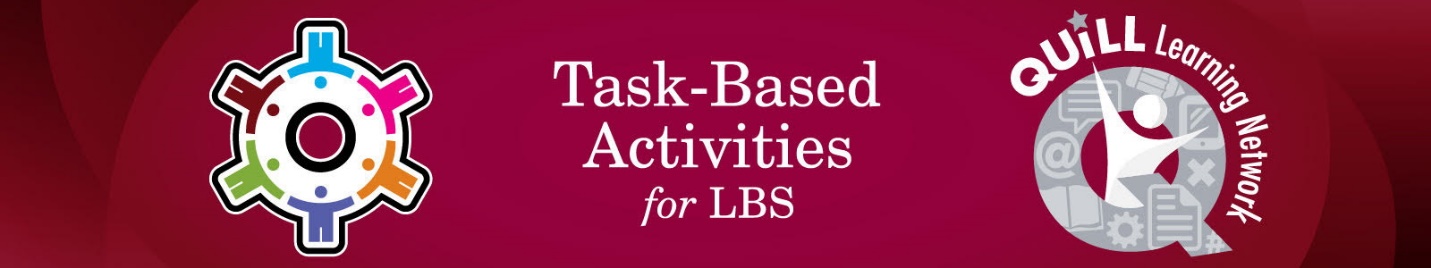 Task Title: Assessing Computer SkillsOALCF Cover Sheet – Practitioner CopyLearner Name:Date Started (m/d/yyyy):Date Completed (m/d/yyyy):Successful Completion:  Yes  	No  Task Description: Many jobs require knowledge of computers and the internet. In this task the learner will assess their computer skills through an online test and determine whether they would benefit from computer skills upgrading.Competency: A: Find and Use Information, D: Use Digital Technology, E: Manage LearningTask Groups: A1: Read continuous text, A2: Interpret documentsLevel Indicators:A1.1:  Read brief texts to locate specific detailsA1.2:	 Read continuous textA2.3:  Interpret somewhat complex documents to connect, evaluate and integrate informationD.3:    Experiment and problem solve to perform multi-step digital tasksE.1:    Set short-term goals, begin to use limited learning strategies, and begin to monitor own learningPerformance Descriptors: See chart on last pageMaterials Required:Computer with internet accessA minimum of 30 minutes to take the test and review results.Instructor preparation: Ensure the learner is set up on a computer with the internet connection open. Depending on the reading level of the learner you may have to assist them with some of the questions. Help the learner review the results and decide about taking a computer class.Work Sheet:Many jobs require knowledge of computers and the internet.Task 1: Make sure the computer’s internet connection is on. In the web browser, enter the website:  https://www.wiseowl.co.uk/basic-it/skill/basic-it-test/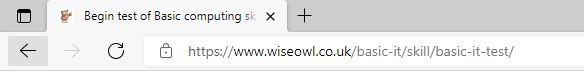 Task 2: Read the instructions on the page for taking the online basic computing skills assessment.Task 3: Once you have read and understand the instructions click on the “Start this test” button on the bottom left corner of the screen.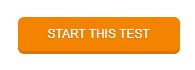 Task 4: Read and follow the answer instructions for the first of 20 questions in the assessment. You can skip a question at any time by clicking the ‘Leave this question for now’ button at the bottom of the screen. The test will come back to this question later.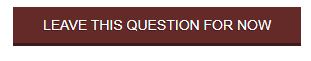 Task 5: Once you select your answer, the next question will appear. Repeat task 4 until all 20 questions have been answered. You have about 20 minutes to complete the quiz. Your remaining time will appear right above the questions.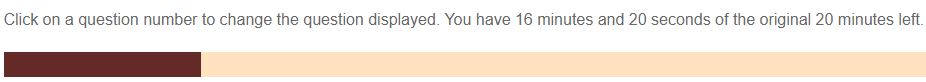 Task 6: Once you have answered all 20 questions a screen will appear that says you have finished the quiz. Enter your first name only and click on the button that says “Mark My Test”.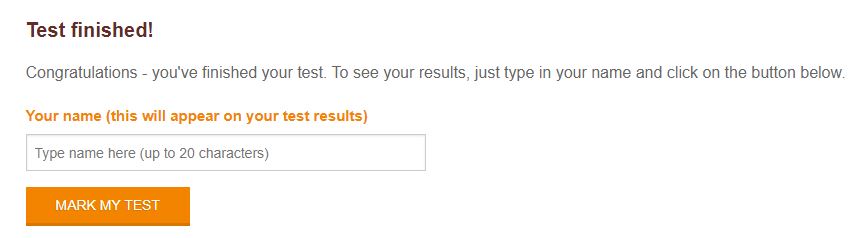 Task 7: Review the results of your test as shown. See what your total score is. See how you compare to others taking this quiz. Check the correct answers for questions you got wrong or didn’t know.Task 8: Based on your results decide if you would benefit from taking a computer class.Performance DescriptorsThis task: Was successfully completed        Needs to be tried again  Learner Comments:Instructor (print):					Learner (print):Goal Path:EmploymentApprenticeshipSecondary SchoolPost SecondaryIndependenceLevelsPerformance DescriptorsNeeds WorkCompletes task with support from practitionerCompletes task independentlyA1.1Reads short texts to locate a single piece of informationA1.1Decodes words and makes meaning of sentences in a single textA1.1Follows the sequence of events in straightforward chronological textsA1.1Follows simple, straightforward instructional textsA1.1Identifies the main idea in brief textsA1.2Scans text to locate informationA1.2Locates multiple pieces of information in simple textsA1.2Obtains information from detailed readingA1.2Makes low-level inferencesLevelsPerformance DescriptorsNeeds WorkCompletes task with support from practitionerCompletes task independentlyA2.3Manages unfamiliar elements (e.g. vocabulary, context, topic) to complete tasksA2.3Uses layout to locate informationA2.3Identifies the purpose and relevance of documentsA2.3Begins to recognize bias in displays, such as graphsA2.3Makes inferences and draws conclusions from information displaysA2.3Identifies sources, evaluates and integrates informationD.3Manages unfamiliar elements (e.g. vocabulary, context, topic) to complete tasksD.3Makes inferences to interpret icons and textD.3Identifies sources, evaluates and integrates informationLevelsPerformance DescriptorsNeeds WorkCompletes task with support from practitionerCompletes task independentlyE.1Sets short-term goalsE.1Identifies steps required to achieve goalsE.1Begins to identify barriers to achieving goalsE.1Begins to monitor own learningE.1Uses feedback to improve performance